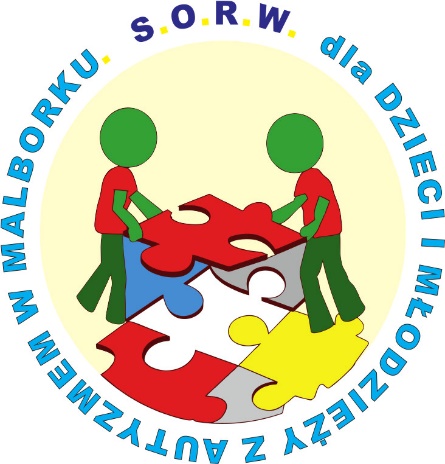 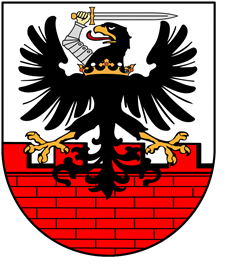                         Regulamin Konkursu Plastycznego                                „Jak postrzegam autyzm ?” Honorowy patronat konkursu Starosta Powiatu Malborskiego Mirosław CzaplaOrganizator i przedmiot konkursu.Organizatorem Konkursu Plastycznego  „Jak postrzegam autyzm ? ”  jest  SORW dla Dzieci i Młodzieży z Autyzmem w Malborku  (dalej nazywany Organizatorem).Konkurs jest realizowany w ramach  obchodów 25-lecia funkcjonowania placówki.Celem konkursu jest:podnoszenie świadomości czym jest autyzm :-Jakie ograniczenia i trudności w funkcjonowaniu codziennym mają osoby z autyzmem ?-Jak możemy zadbać o komfort osób autystycznych ?zainteresowanie dzieci i młodzieży zagadnieniami związanymi z  tematem , jak również działaniami mającymi na celu zmniejszenie lub uniknięcie ich negatywnych skutków społecznych jakie niesie niewłaściwe postrzeganie autyzmu  wskazanie problemów z akceptacją społeczną osób z autyzmempropagowanie idei pozytywnego postrzegania osób z autyzmem zmiana społecznego nastawienia wobec osób z autyzmem rozwijanie uzdolnień plastycznychprezentowanie dziecięcej twórczości plastycznej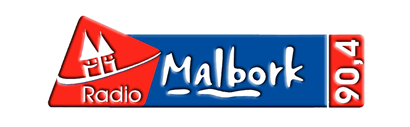 Warunki uczestnictwa.Konkurs jest przeznaczony dla klas IV – VIII szkół podstawowych, oraz szkół specjalnych.Przedmiotem konkursu jest  popularyzacja problematyki związanej z akceptacją osób  z autyzmem w społeczeństwie.Technika wykonania pracy dowolna: malarstwo, rysunek, grafika, collage oraz techniki mieszane, z wyjątkiem technik przestrzennych. Rozmiar pracy: format A3 (w  pionie lub  w poziomie) Do konkursu mogą przystąpić wszyscy chętni uczniowie reprezentujący daną szkołę.Niezniszczoną i właściwie zabezpieczoną pracę (jeśli prace będą przesyłane do szkoły) należy dostarczyć do sekretariatu  SORW w Malborku terminie do 29 listopada 2022 roku do godz. 15.00. Do pracy należy dołączyć uzupełniony Załącznik nr 1 oraz Załącznik nr 2.Uroczyste rozstrzygnięcie konkursu odbędzie się 02 grudnia 2022 roku                        w SORW dla Dzieci i Młodzieży z Autyzmem  w Malborku . Laureaci konkursu zostaną osobiście powiadomieni przez organizatorów i zaproszeni na wręczenie nagród.Przystąpienie do konkursu jest równoznaczne z akceptacją niniejszego Regulaminu.Organizatorzy zastrzegają sobie prawo do bezpłatnej publikacji prac konkursowych (bez roszczeń autorów do praw autorskich) na stronie internetowej szkoły w celu promocji konkursu i ośrodka Komisja konkursowa i kryteria oceniania prac. Konkurs jest jednoetapowy.Oceny prac konkursowych i wyboru najlepszej pracy dokona powołana przez Organizatora Komisja Konkursowa. Kryteria oceny prac: zgodność z tematem konkursu, jasność przekazu, walory   edukacyjne, walory artystyczne,kreatywność, pomysłowość i staranność wykonania, wrażenie estetyczne i oryginalność pracy. Komisja przyzna 1, 2 i 3 nagrodę. Komisja może przyznać 2 wyróżnienia.W wyjątkowym przypadku Komisja zastrzega sobie prawo innego przyznania nagród. Decyzja Komisji jest ostateczna. Z prac Komisji zostanie sporządzony protokół, który podpisują członkowie Komisji Konkursowej. Unieważnienie konkursu.Organizator zastrzega sobie prawo do unieważnienia konkursu w przypadku:gdy nie wpłynie żadna praca konkursowa,gdy żadna z dostarczonych prac nie spełni warunków Regulaminu,niezadowalającego poziomu artystycznego prac konkursowych,sytuacji niezależnych od Organizatora.Kontakt.Dodatkowe informacje związane z konkursem można uzyskać                                            u organizatora konkursu p. Agnieszki Pluszczyńskiej (tel.55 620 09 77 )                                      oraz na stronie internetowej  ośrodka Harmonogram konkursu:1. Uroczyste ogłoszenie wyników konkursu:   02.12.2022 r.2. Przyjmowanie prac konkursowych : do 29.11.2022 r. do godz. 15:00 3. Ocena prac przez Komisję Konkursową : 30.11.2022 r.4. Przekazanie informacji Laureatowi do : 01.12.2022 r.5. Uroczyste wręczenie nagród : 02.12.2022 r.6. Zamieszczenie informacji o wynikach konkursu do : 01.12.2022 r. Załącznik nr 1Karta informacyjna dołączona do pracy(należy przykleić na odwrocie pracy)Załącznik nr 2 DEKLARACJA ZGODY NA UDZIAŁ W KONKURSIE/należy dołączyć do pracy/Deklaruję zgodę na udział mojego dziecka……….......................................................................                                 w Powiatowym Konkursie Plastycznym „Jak postrzegam autyzm ? ”.Wyrażam zgodę na przetwarzanie danych osobowych: imię i nazwisko, klasa, szkoła w zakresie organizacji konkursu. Jednocześnie zgadzam się na publikację na stronach internetowych                      i w prasie wizerunku mojego dziecka na zdjęciach wykonanych podczas trwania konkursu                  w celu promocji imprezy. Organizatorem konkursu jest SORW dla Dzieci i Młodzieży w Malborku ………………………...............................................      podpis rodzica/prawnego opiekunaInformacja o przetwarzaniu danych osobowych dla rodziców i opiekunów dzieci w zakresie uczestnictwa w konkursie.Zgodnie z art. 13 Rozporządzenia Parlamentu Europejskiego i Rady (UE) 2016/679 z dnia 27 kwietnia 2016r. w sprawie ochrony osób fizycznych w związku z przetwarzaniem danych osobowych i w sprawie swobodnego przepływu takich danych oraz uchylenia dyrektywy 95/46/WE (4.5.2016 L119/38 Dziennik Urzędowy Unii Europejskiej PL) informuję, że: 1. Administratorem Pani/Pana danych osobowych jest SORW dla Dzieci i Młodzieży z autyzmem w Malborku. 2. Dane osobowe /imię i nazwisko, klasa/ oraz wizerunek uczestnika konkursu będą przetwarzane na podstawie art. 6 ust. 1 lit. a ogólnego rozporządzenia j/w o ochronie danych w celu: organizacji konkursu . 3. Dane podane w formularzu zgłoszenia będą przechowywane zgodnie z obowiązkiem archiwizowania i przechowywania dokumentacji do końca roku szkolnego. 4. Przysługuje Panu/i prawo wniesienia skargi do organu nadzorczego. 5. Posiada Pan/i prawo do: żądania od administratora dostępu do danych osobowych, prawo do ich sprostowania, do przenoszenia danych, do usunięcia lub ograniczenia przetwarzania i prawo do cofnięcia zgody. 6. Podanie danych osobowych jest dobrowolne, jednakże niepodanie danych w zakresie wymaganym przez organizatora skutkuje brakiem możliwości uczestnictwa w konkursie. 7. Podane dane osobowe nie podlegają zautomatyzowanemu podejmowaniu decyzji, w tym profilowaniu.Powiatowy Konkurs Plastyczny „Jak postrzegam autyzm ? ”Powiatowy Konkurs Plastyczny „Jak postrzegam autyzm ? ”Dane autora pracyDane autora pracyImięNazwiskoKlasa       Tytuł pracy Dane szkołyDane szkołyNazwaUlica, NumerKod pocztowyMiejscowośćtel. kontaktowye-mailDane opiekuna (nauczyciela)Dane opiekuna (nauczyciela)Imię i nazwiskotel. kontaktowye-mailWyrażam zgodę na przetwarzanie moich danych osobowych przez Organizatora na potrzeby Konkursu zgodnie z ustawą o ochronie danych osobowych z dnia 29 sierpnia 1997 r. (Dz. U. nr 133 poz. 833)……………………………………………                                           ……………………………………………..   Podpis nauczyciela                                                                                                         Podpis rodzicaWyrażam zgodę na przetwarzanie moich danych osobowych przez Organizatora na potrzeby Konkursu zgodnie z ustawą o ochronie danych osobowych z dnia 29 sierpnia 1997 r. (Dz. U. nr 133 poz. 833)……………………………………………                                           ……………………………………………..   Podpis nauczyciela                                                                                                         Podpis rodzica